DETERMINA N. 15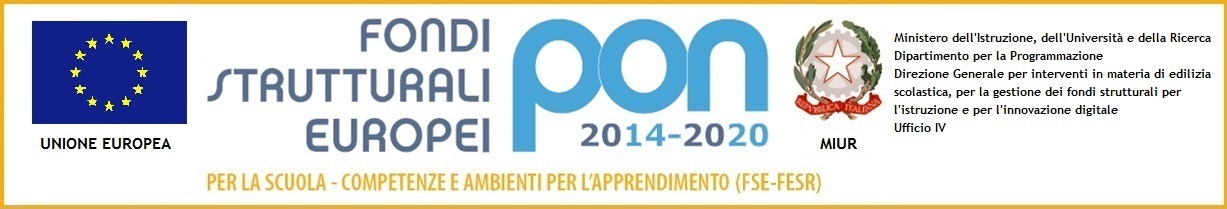 ISTITUTO COMPRENSIVO STATALE “A.Vassallo” BOVESVia Don Cavallera, 14 – 12012 BOVES (CN)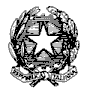 Codice Fiscale 800156600480171 391870 -  0171 391878 -  cnic809009@istruzione.it cnic809009@pec.istruzione.it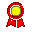 http//icvassalloboves.edu.it